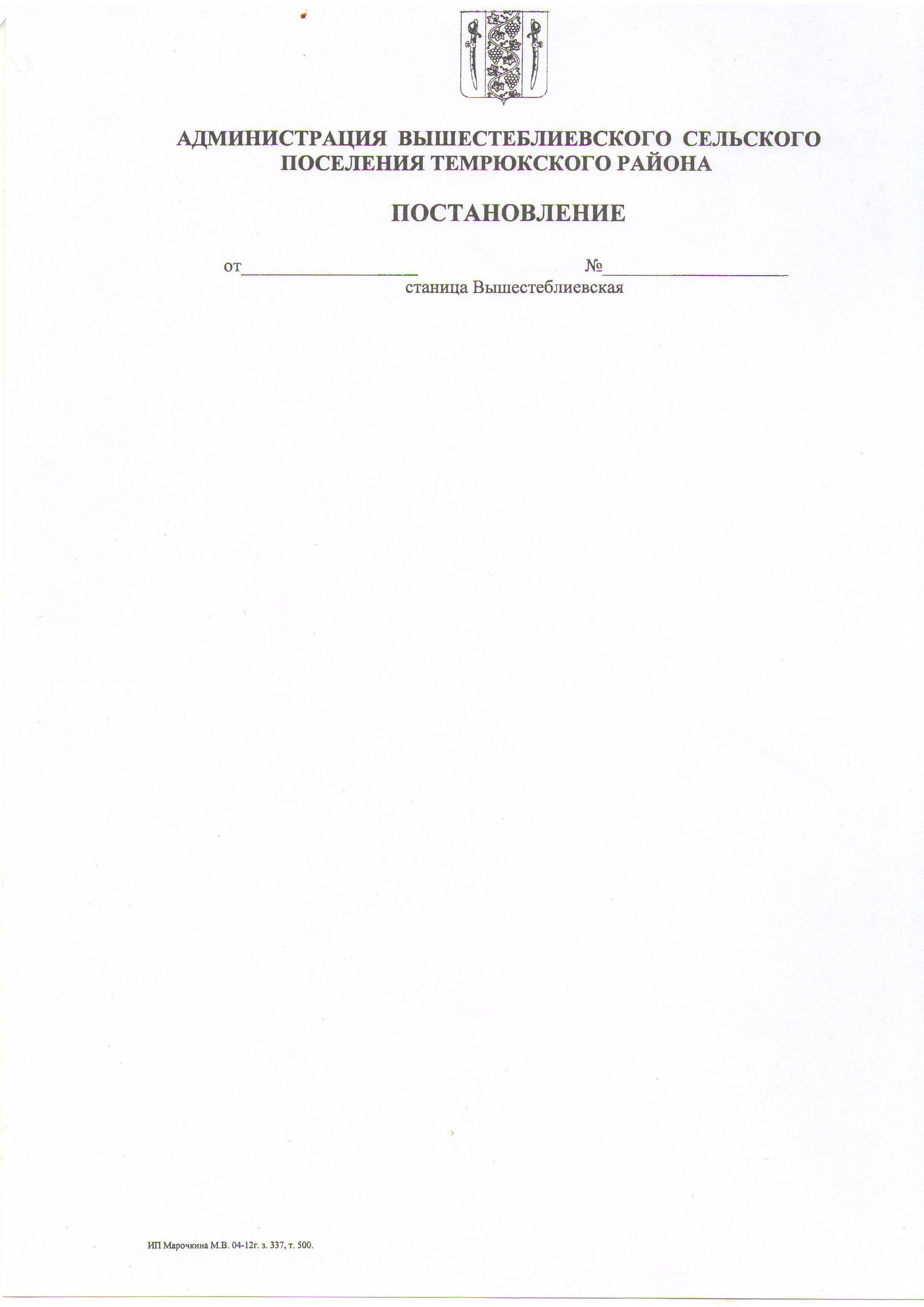 СОВЕТ  ВЫШЕСТЕБЛИЕВСКОГО  СЕЛЬСКОГО ПОСЕЛЕНИЯТЕМРЮКСКОГО РАЙОНАРЕШЕНИЕ № 103ХХХIII сессия                                                                                               III созыва18.02.2016                                                                       станица  ВышестеблиевскаяО передаче объекта недвижимости администрации  Вышестеблиевского сельского поселения Темрюкского районаВ соответствии с производственной необходимостью, на основании Федерального закона от 6 октября 2003 года № 131-ФЗ «Об общих принципах организации местного самоуправления в Российской Федерации», Устава Вышестеблиевского сельского поселения Темрюкского района,  Совет Вышестеблиевского  сельского поселения Темрюкского района р е ш и л:Безвозмездно передать в муниципальное казенное учреждение «Производственно-эксплуатационный центр» Вышестеблиевского сельского поселения Темрюкского района в оперативное управление на баланс объект недвижимости администрации Вышестеблиевского сельского поселения Темрюкского района:Здание, назначение: нежилое. Площадь: 779.5 кв.м. Этажность 3, в том числе подземных 1. Кадастровый номер: 23:30:0803011:444. Расположенное по адресу: Россия, Краснодарский край, Темрюкский район, станица Вышестеблиевская, улица Ленина, дом 94.Контроль за выполнением настоящего решения возложить на заместителя главы Вышестеблиевского сельского поселения Темрюкского района Н.Д. Шевченко и постоянную комиссию по вопросам обеспечения законности, правопорядка, охраны прав и свобод граждан, развития местного самоуправления (Кулько). Настоящее решение разместить в информационно-телекоммуникационной сети «Интернет» на сайте Вышестеблиевского сельского поселения Темрюкского района.Решение вступает в силу со дня его подписания.ГлаваВышестеблиевскогосельского поселенияТемрюкского района________________П.К. Хаджиди« 18 »  февраля  2016 года Председатель Совета Вышестеблиевского  сельского поселенияТемрюкского района___________И.И. Пелипенко   « 18»  февраля   2016 года 